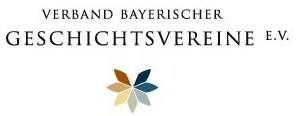 Verband bayerischer Geschichtsvereine e.V.		E-Mail: wolfgang.schuster@lmu.deGeschäftsführung - Wolfgang Schuster M.A.			Tel.      089 / 286 38 28 00Institut für Bayerische GeschichteLudwigstr.14        80539 München					                                                                                        							   München, den  15.09.2016Sehr geehrte Damen und Herren, um die Vermittlung landesgeschichtlicher Inhalte zu unterstützen veranstaltet der Verband bayerischer Geschichtsvereine e. V. in Zusammenarbeit mit  dem Museumspädagogischen Zentrum (MPZ) und dem Haus der Bayerischen Geschichte, sowie mit Unterstützung des Bayerischen Staatsministeriums für Bildung und Kultus, Wissenschaft und Kunst, den „Tag der bayerischen Landesgeschichte“, eine hochrangige Fortbildungsveranstaltung für Lehrer, Wissenschaftler und Multiplikatoren aus landesgeschichtlich tätigen Vereinen und Verbänden.Im Blickpunkt steht das Thema der in diesem Jahr zweiten großen Landesausstellung des Hauses der Bayerischen Geschichte, „Karl IV. 1316 - 2016“.Die Veranstaltung, zu der wir Sie herzlich einladen, findet am 8. November 2016 im Germanischen Nationalmuseum in Nürnberg statt und widmet sich einerseíts der Ausstellung des Hauses der Bayerischen Geschichte, andererseits dem Schülerwettbewerb „Bayern – Böhmen“ und in drei wissenschaftlichen Vorträgen einer kritischen Würdigung der Herrscherpersönlichkeit Karls IV.Näheres entnehmen Sie bitte dem beigefügten Programm.Bitte melden Sie sich mit dem Rückmeldebogen (siehe Rückseite) bis spätestens Freitag, den 14. Oktober 2016, an und sagen Sie uns bitte unter der dort angegebenen Adresse bzw. Telefonnummer unbedingt ab, wenn Sie kurzfristig verhindert sein sollten, damit wir Interessenten auf der Warteliste berücksichtigen können.Mit besten Grüßen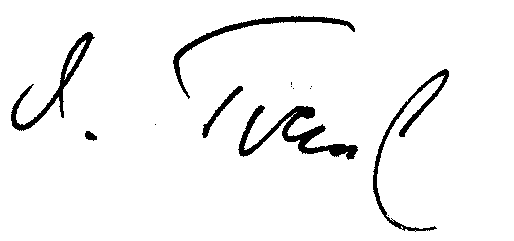 Prof. Dr. Manfred Treml1. VorsitzenderAnmeldungTag der bayerischen LandesgeschichteNürnberg, 08.11.2016Ich nehme am Tag der bayerischen Landesgeschichte teil.	Einführung und PräsentationFührung durch die LandesausstellungKolloquiumName:     	  …………………………………………………………………….Vorname:		 …………………………………………………………………….Funktion:  	 ……………………………………............................................Institution:	 ……………………………………………………………………..Anschrift:   	 …………………………………………………………………….              	 .……………………………………………………………………Tel.:       		 .…....……………………………………………………………...Fax.:        	 …………………………………………………………………….E-mail:      	 ..............................................................................................Rückmeldung bis spätestens Freitag, 14. Oktober.2016 erbeten per Fax 089/1213-2302  an:      Museumspädagogisches Zentrum (MPZ)      Infanteriestraße 1, 80797 Münchenoder digital über die Bayerische Museumsakademie unter      http:// www.bayerische-museumsakademie.de Tel für kurzfristige Absagen 089 /1213-2300